Franz der 2.Jahr der Königsehre: 1995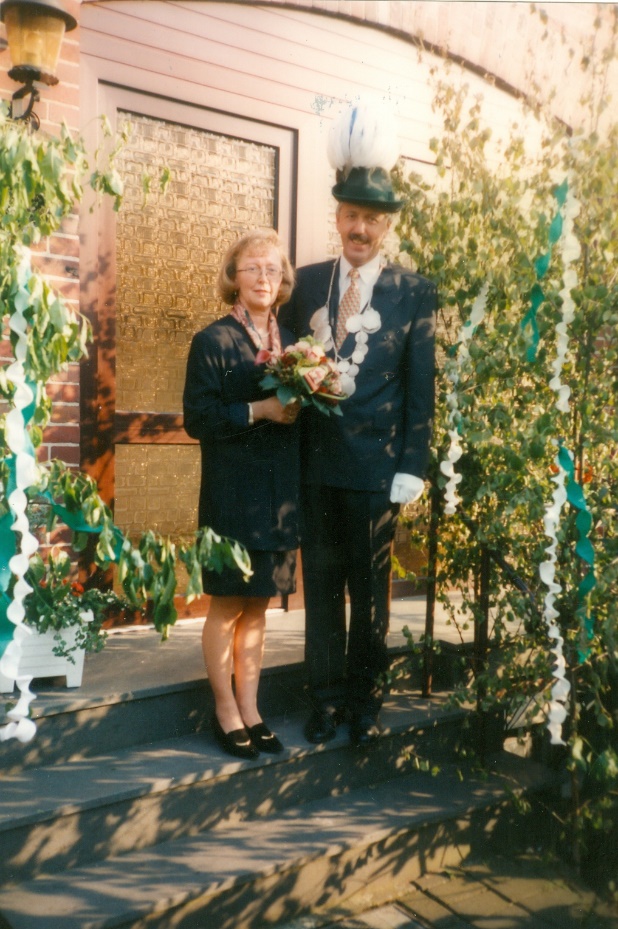 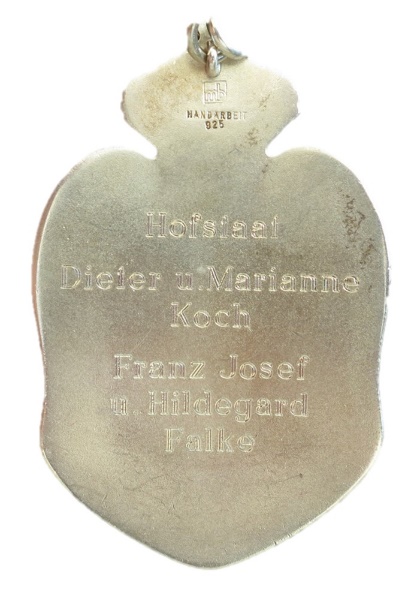 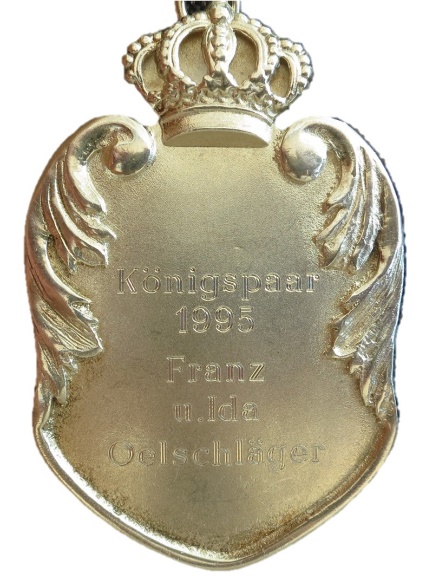 König: Franz & Ida Oelschläger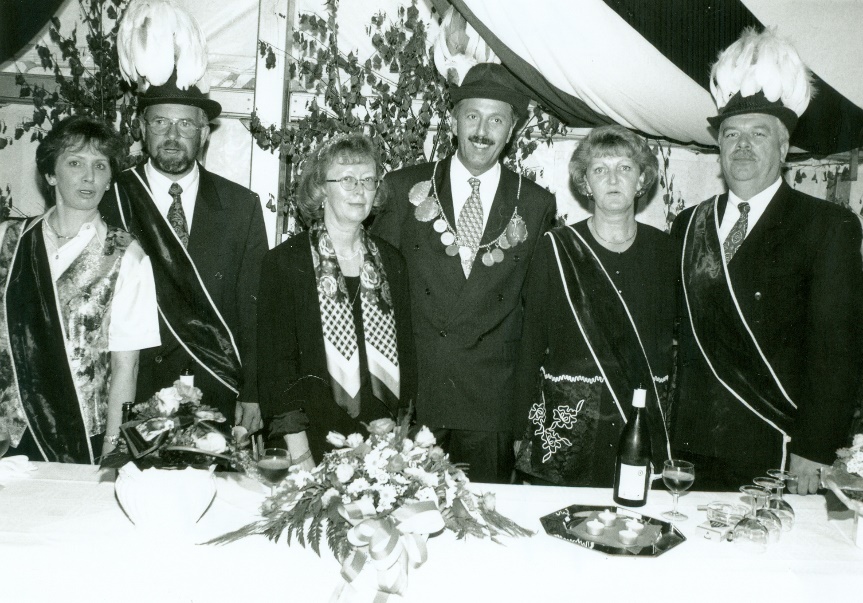 Hofstaat:Hildegard & Franz-Josef Falke, Marianne & Hans-Dieter KochEinladung:   Einladung 1996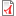 